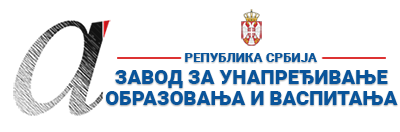 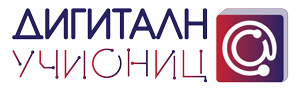 ПРИПРЕМА ЗА ЧАС1. ШколаОШ ,, Филип Филиповић “МестоМестоБеоградБеоград2. Наставник(име и презиме)Нада  ЈојићНада  ЈојићНада  ЈојићНада  ЈојићНада  Јојић3. Предмет:ФизикаФизикаРазредРазредVI4. Наставнатема - модул:КретањеКретањеКретањеКретањеКретање5. Наставнајединица:Брзина, правац и смер кретања, векторски карактер брзинеБрзина, правац и смер кретања, векторски карактер брзинеБрзина, правац и смер кретања, векторски карактер брзинеБрзина, правац и смер кретања, векторски карактер брзинеБрзина, правац и смер кретања, векторски карактер брзине6. Циљнаставнејединице:Схватањепојмабрзине , као и њенеодређеностиправцем  , смером  и  бројномвредношћуСхватањепојмабрзине , као и њенеодређеностиправцем  , смером  и  бројномвредношћуСхватањепојмабрзине , као и њенеодређеностиправцем  , смером  и  бројномвредношћуСхватањепојмабрзине , као и њенеодређеностиправцем  , смером  и  бројномвредношћуСхватањепојмабрзине , као и њенеодређеностиправцем  , смером  и  бројномвредношћу7. Очекиваниисходи:Ученицизнајудајебрзинавеличинакојомсеописујекретање , дајојјеознакаv  , а мернајединицаm/s  , али и даспада у групувекторскихвеличина ; УпознавањепојмавектораУченицизнајудајебрзинавеличинакојомсеописујекретање , дајојјеознакаv  , а мернајединицаm/s  , али и даспада у групувекторскихвеличина ; УпознавањепојмавектораУченицизнајудајебрзинавеличинакојомсеописујекретање , дајојјеознакаv  , а мернајединицаm/s  , али и даспада у групувекторскихвеличина ; УпознавањепојмавектораУченицизнајудајебрзинавеличинакојомсеописујекретање , дајојјеознакаv  , а мернајединицаm/s  , али и даспада у групувекторскихвеличина ; УпознавањепојмавектораУченицизнајудајебрзинавеличинакојомсеописујекретање , дајојјеознакаv  , а мернајединицаm/s  , али и даспада у групувекторскихвеличина ; Упознавањепојмавектора8. Методерада:Дијалошка , монолошка , илустративно - демонтрационаДијалошка , монолошка , илустративно - демонтрационаДијалошка , монолошка , илустративно - демонтрационаДијалошка , монолошка , илустративно - демонтрационаДијалошка , монолошка , илустративно - демонтрациона9. Облицирада:Фронтални, индивидуалниФронтални, индивидуалниФронтални, индивидуалниФронтални, индивидуалниФронтални, индивидуални10. Потребнаопрема / услови / наставнасредствазареализацијучасаУџбеник, табла, маркерзатаблу,е –уџбеник , мултимедијаУџбеник, табла, маркерзатаблу,е –уџбеник , мултимедијаУџбеник, табла, маркерзатаблу,е –уџбеник , мултимедијаУџбеник, табла, маркерзатаблу,е –уџбеник , мултимедијаУџбеник, табла, маркерзатаблу,е –уџбеник , мултимедија11. Дигиталниобразовниматеријали / дигиталниуџбеницикоришћенизареализацијучасаДигитални уџбеник  Физика за 6.разред , КлетДигитални уџбеник  Физика за 6.разред , КлетДигитални уџбеник  Физика за 6.разред , КлетДигитални уџбеник  Физика за 6.разред , КлетДигитални уџбеник  Физика за 6.разред , КлетПланиранеактивностинаставникаПланиранеактивностиученикаПланиранеактивностиученикаПланиранеактивностиученикаПланиранеактивностиученика12.1. УводнидеочасаСтвара проблемску ситуацију , подстиче на размишљање , наводи на заључак , усмерава , води дикусију , објашњава , пише . ( важи за цео  час )Обнављање појма кретања ,као и пређеног пута и времена кретања кроз пример два различита аутомобила , на пример ,,мерцедеса“ и ,,фиће“ . Навођење на закључак  да се њихово кретање најбоље може описати коришћењем брзине .Размишља о постављеном проблему , дискутује , изводи закључак , записује, решава постављене задатке . ( важи за цео  час )Размишља о постављеном проблему , дискутује , изводи закључак , записује, решава постављене задатке . ( важи за цео  час )Размишља о постављеном проблему , дискутује , изводи закључак , записује, решава постављене задатке . ( важи за цео  час )Размишља о постављеном проблему , дискутује , изводи закључак , записује, решава постављене задатке . ( важи за цео  час )12.2. СредишњидеочасаУз претпоставку  да,,мерцедес“  има већу брзину , поставити ситуацију на основу које ће ученици закључити шта то у ствари значи :Трка у којој им је дато исто времеТрка у којој им је дат пут који морају прећиНавести их на закључак  да је брже тело које пређе већи пут за што краће време , тј. да је брзина физичка величина која директно зависи од пређеног пута и протеклог времена и изводи се из њих . Написати ознаку за брзину и мерну јединицу . Тражити од ученика да објасне шта значи да се тело креће брзином од 20m/s.Поставити питање да ли би знали све о кретању њиховог  родитеља ако кажемо да смо га видели данас како је пројурио том брзином . Навести их на закључак  да је за потпуно описивање кретања неопходно да знамо и правац кретања , овде улицу  којом се кретао , али и смер , ка кући или од куће , на  пример . Упутити их на слику 2.14 у њиховом уџбенику ,  а приказати је и у дигиталном . Анализирати кретање приказаних возила на тој , али и на слици 2.15 са становишта правца и смера.  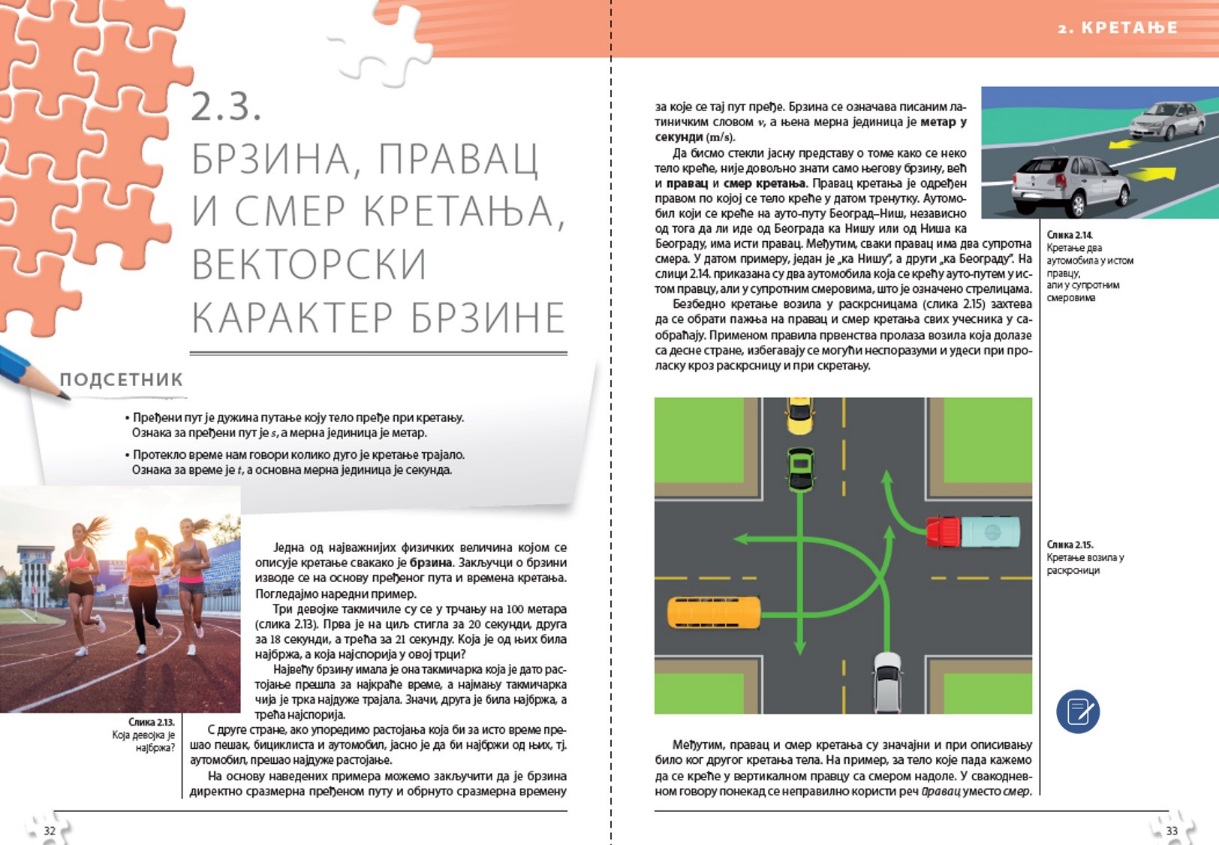 Увести појам вектора као усмерене дужи неопходне за потпуно описивање неких физичких величина међу којима  је и брзина . Представити вектор на табли , наглашавајући његов начин обележавања . Упутити ученике на слику 2.16 у уџбенику и поставити задатак да нацртају по два вектора који се разликују само по правцу , само по смеру и само по бројној вредности . Нагласити да се бројна вредност (интензитет ) брзине представља  дужином вектора.Увести појам скаларних величина , па пустити из  дигиталног уџбеника два видеа са стране 35.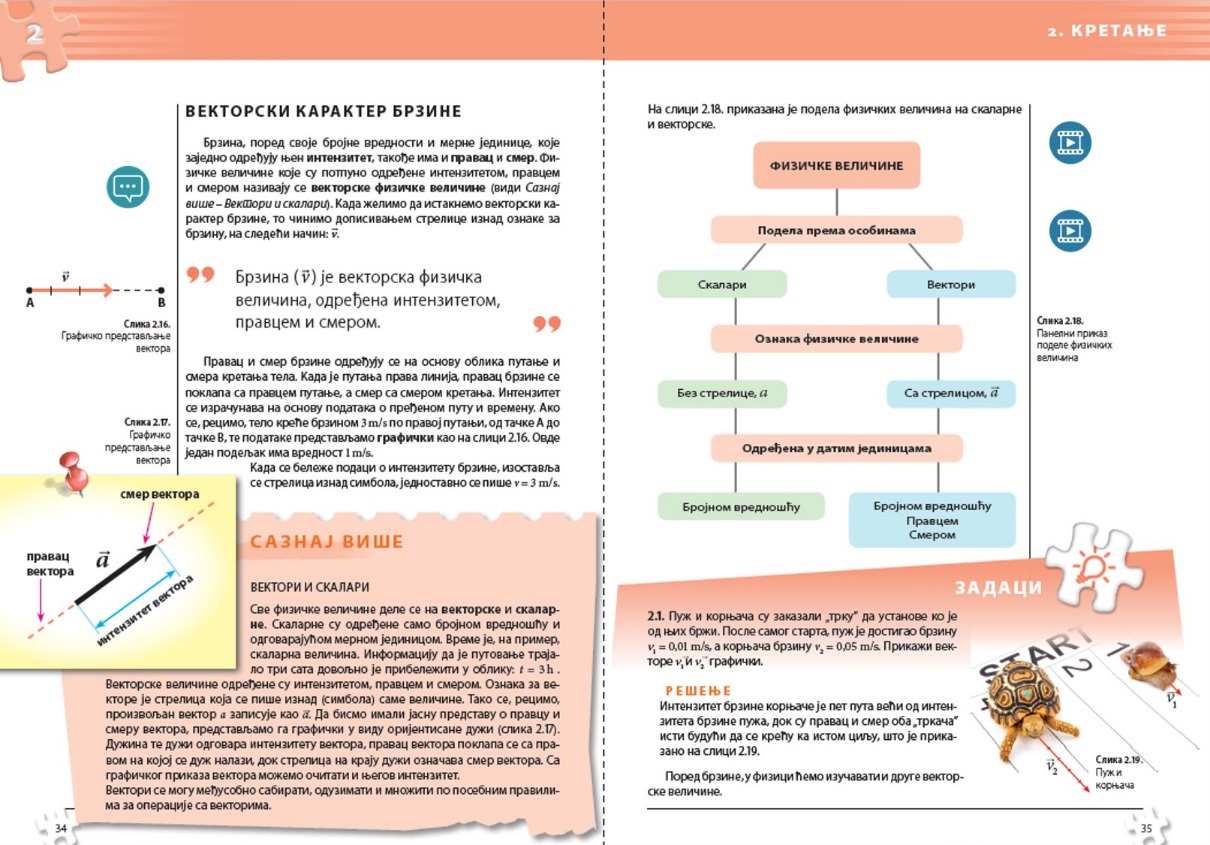 ВИДЕО: ВекториВИДЕО: Скалари12.3. ЗавршнидеочасаПроверити усвојеност знања  захтевом за поређење вектора  брзинa  два авиона из следећег линка : https://www.youtube.com/watch?v=erghLWXDScI13. Линковикапрезентацијиуколикојеонаурађена у онлајналатукадигиталномобразовномсадржајууколикоједоступаннаинтернетукасвимосталимонлајнсадржајимакојидајуувид у припремузачас и његовуреализацијуhttps://www.youtube.com/watch?v=erghLWXDScIhttps://www.youtube.com/watch?v=erghLWXDScIhttps://www.youtube.com/watch?v=erghLWXDScIhttps://www.youtube.com/watch?v=erghLWXDScIhttps://www.youtube.com/watch?v=erghLWXDScI14. Начинипровереоствареностиисхода15. Оквирзапреиспитивањеоствареногчаса: планираниначинипровереоствареностиисхода;изборактивности;одступања/потешкоћеприликомостваривањапланираног. Штабихпроменио/ла, другачијеурадио/ла?Корелација са другим предметимаМатематика, техника и технологијаМатематика, техника и технологијаМатематика, техника и технологијаМатематика, техника и технологијаМатематика, техника и технологијаКључни појмовиБрзина, вектор, скаларБрзина, вектор, скаларБрзина, вектор, скаларБрзина, вектор, скаларБрзина, вектор, скаларМеђупредметне компетенцијеКомпетенција за учење, рад са подацима и информацијама, дигитална компетенција, решавање проблемаКомпетенција за учење, рад са подацима и информацијама, дигитална компетенција, решавање проблемаКомпетенција за учење, рад са подацима и информацијама, дигитална компетенција, решавање проблемаКомпетенција за учење, рад са подацима и информацијама, дигитална компетенција, решавање проблемаКомпетенција за учење, рад са подацима и информацијама, дигитална компетенција, решавање проблема